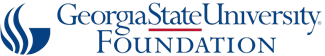   Georgia State University – Extra Compensation – Projection/Approval/Payment     PART A: DescriptionPART B: ProjectionPART C: Certification and Approval It is certified that the projection for extra compensation on the program named above is in compliance with all provisions of the Extra    Compensation Policy of Georgia State University and that the Policies of the Board of Regents, stated below, have been met.         1. The work is carried in addition to the normal full load.  2.  No other qualified person is available to carry the work as part of his/her normal load.  3.  The work produces sufficient income to be self-supporting.  4.  Additional duties do not interfere with the performance of regular duties___________________________________ / _____________                ________________________________________ / _____________  Program Director			                  Date                                 Director of Continuing Education                                                    Date___________________________________ / _____________                ________________________________________ / _____________  Recipient’s Department Head                                           Date                                 Vice President/Academic Affairs                                                    Date___________________________________ / _____________                ________________________________________ / _____________  Recipient’s Dean/Vice President                                       Date                                 Vice President/Financial Affairs                                                     DatePART D: Certification of Performance and Fiscal ApprovalReport of Actual Services PerformedI certify that the above information is an accurate representation of my instructional and non-instructional involvement in this program.							_________________________________________ / ______________							   Recipient of Extra Compensation                                                   DateAPPROVAL FOR PAYMENT________________________________________ / ___________                        ______________________________________________ /  ________________    Program Director                                                          Date                                    Coordinator/Project Accountant                                                      Date________________________________________ / ___________                       _______________________________________________ / ________________    Recipient’s Supervisor                                                 Date     		   Grants & Contracts Approval 			               DateExhibit BDate InitiatedProgram TitleProgram Date(s)Name of RecipientRecipient SSNFaculty / Staff TitleContract (check one)A.Y. ___      F.Y. ___Project IDCoordinatorType ofServiceHour(s)Rate perHourCompensationInstructionPrep / PlanEvaluationMaximum  Extra Compensation EntitlementMaximum  Extra Compensation EntitlementMaximum  Extra Compensation EntitlementNegotiated Extra Compensation EntitlementNegotiated Extra Compensation EntitlementNegotiated Extra Compensation EntitlementType of ServiceDates and Hours (ex. 9/7 – 4 hrs., 9/9 – 3 hrs.)Total HoursRateCompensationInstructionPrep / PlanEvaluationMaximum Extra Compensation EntitlementMaximum Extra Compensation EntitlementMaximum Extra Compensation EntitlementTotal Extra Compensation Due   (Negotiated:    Yes ___   No ___Total Extra Compensation Due   (Negotiated:    Yes ___   No ___Total Extra Compensation Due   (Negotiated:    Yes ___   No ___